PRESS RELEASEDate:		September 2017From: 		Laura Hamby, Event Contact 831-325-9615		tasteofsoquel@gmail.comwww.tasteofsoquel.org   Subject:	TASTE OF SOQUEL, A Benefit for Second Harvest Food Bank________________________________________________________________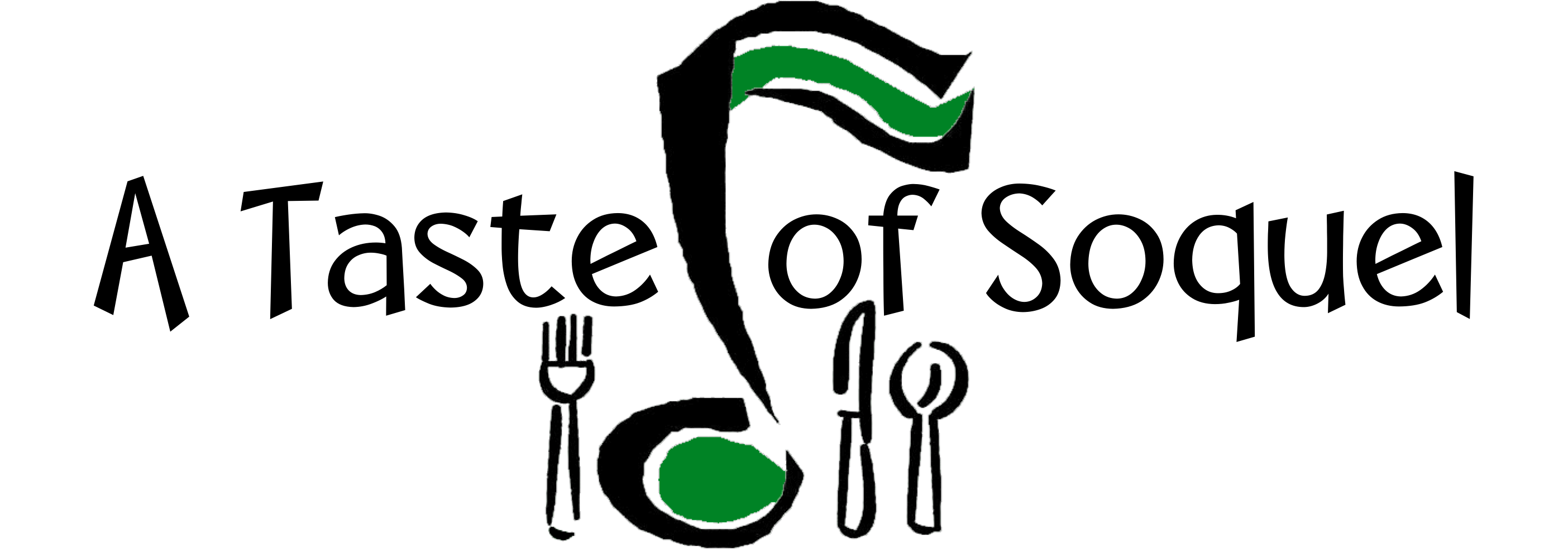 Food and Music for the Common GoodSaturday, September 23, 2016 11am – 4pmBenefit for Second Harvest Food BankA Taste of Soquel has raised over $62,482 (250,048 healthy meals) for families in Santa Cruz County!  The Ninth Annual A Taste of Soquel promises to be a fun filled day of Food & Music for the Common Good!   The Congregational Church of Soquel and the Capitola/Soquel Chamber of Commerce are co-sponsoring this event to benefit Second Harvest Food Bank. Save the date and talk it up with your family and friends! Live Music: There is something for everyone! Ralph Anybody, KPIG DJ, will emcee the live music by renowned local musicians.  This year A Taste of Soquel is pleased to feature an excellent variety of local music bands to our stage!  Each of them deserve top billing!11:15 am  The Intangibillies12:30 pm  The Carolyn Sills1:45 pm  Members of the EXPENDABLES Unplugged3:05 pm  No RepsectLocal Restaurant participants: Café Cruz, Sawasdee Thai Cuisine, HOME, The Kitchen @ Discretion, Michael’s on Main, VinoCruz, Café aRoma, Aldo's Italian Bakery, and Bella Chi-Cha, will be serving up food tastes especially prepared for this event. Soquel Libations : Soquel Cider by Everett Family Farm, Discretion Brewing, Soquel Vineyards, Wargin Wines, Bargetto Winery, VinoCruz, Hunter Hill Vineyard & Winery, and Poetic Cellars will pour fan favorites!Farm Fresh!:  Featuring local, farm fresh tasting from Jeff Walls' Family  Honey and fresh cider from Everett Family FarmKidZone:  The Kidzone is the place to be with CherryVale Art Farm, Musical Me, Face Painting, KennolynCamp Inflatable Archery, Santa Cruz Children’s Museum of Discovery, Games and more!Raffle: An annual favorite! Over 50 local businesses have donated raffle prizes.  Raffle tickets will be available at the event. You need not be present to win.You'll also want to check out the hospitality table with complimentary coffee provided by the Ugly Mug, tea, lemonade, ice water and food offerings from the Bagelry, Donut Station and Driscoll’s. Up to the minute news, press release, photos for use and information can be found at www.tasteofsoquel.org or www.ccsoquel.org Here's how it works!  Purchase a wristband for an entire day of Food & Music for the Common Good!  Pack up the neighborhood and join the rest of your family and friends at the Ninth Annual A Taste of Soquel, a Benefit for Second Harvest Food Bank.  See you there!Saturday, September 23, 2017, 11am ~ 4pmCongregational Church of Soquel, 4951 Soquel Drive, SoquelDonations: $25  Adults Includes Music & Tasting at all Food & Libation Booths$10 Youth Ages 12-20 (Music & Food Only)Free Activities for Children ~ Courtesy Refreshments for allAdvance Tickets Available:  Congregational Church of Soquel, 4951 Soquel Drive, Soquel, 831-475-2867Tickets also available at www.brownpapertickets.com